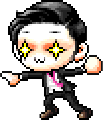 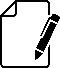 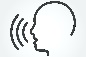 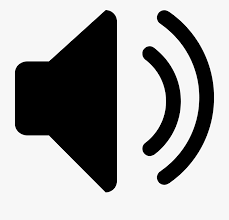 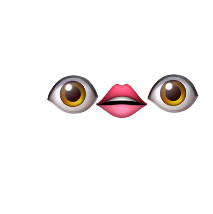 Name声
（大きさ・
明瞭）目線・
笑顔発音
（英語らしい）内容［任意］Comment
（いいポイント・
アドバイス・面白いこと・など）#1：A・B・CA・B・CA・B・CA・B・C#2：A・B・CA・B・CA・B・CA・B・C#3：A・B・CA・B・CA・B・CA・B・C#4：A・B・CA・B・CA・B・CA・B・C#5：A・B・CA・B・CA・B・CA・B・C#6：A・B・CA・B・CA・B・CA・B・C#7：A・B・CA・B・CA・B・CA・B・C#8：A・B・CA・B・CA・B・CA・B・C#9：A・B・CA・B・CA・B・CA・B・C#10：A・B・CA・B・CA・B・CA・B・C#11：A・B・CA・B・CA・B・CA・B・C#12：A・B・CA・B・CA・B・CA・B・C#13：A・B・CA・B・CA・B・CA・B・C#14：A・B・CA・B・CA・B・CA・B・C#15：A・B・CA・B・CA・B・CA・B・C#16：A・B・CA・B・CA・B・CA・B・C#17：A・B・CA・B・CA・B・CA・B・C#18：A・B・CA・B・CA・B・CA・B・C#19：A・B・CA・B・CA・B・CA・B・C#20：A・B・CA・B・CA・B・CA・B・C#21：A・B・CA・B・CA・B・CA・B・C#22：A・B・CA・B・CA・B・CA・B・C#23：A・B・CA・B・CA・B・CA・B・C#24：A・B・CA・B・CA・B・CA・B・C#25：A・B・CA・B・CA・B・CA・B・C#26：A・B・CA・B・CA・B・CA・B・C#27：A・B・CA・B・CA・B・CA・B・C#28：A・B・CA・B・CA・B・CA・B・C#29：A・B・CA・B・CA・B・CA・B・C#30：A・B・CA・B・CA・B・CA・B・C#31：A・B・CA・B・CA・B・CA・B・C#32：A・B・CA・B・CA・B・CA・B・C#33：A・B・CA・B・CA・B・CA・B・C#34：A・B・CA・B・CA・B・CA・B・C#35：A・B・CA・B・CA・B・CA・B・C